„ERFINDERLAND DEUTSCHLAND“ SERGİSİOKULLAR/GRUPLAR İÇİN BAŞVURU FORMU9-18.4.2018 / İTÜ Elektrik/Elektronik Fakültesi, Maslak, İstanbulE-posta: guelbin.ezel@goethe.deÖğretrmenin soyadı, adı: E-posta adresi: Size ulaşabileceğimiz telefon numaranız: Okul: Sınıf: Ziyaret edecek öğrenci sayısı: Öğrencilerin Almanca bilgi düzeyi:  keine	 A1		 A2		 B1		 Anadili İstenilen ziyaret tarihi: Alternatif ziyaret tarihi:  Sergi ziyareti ve ralli	İstenilen ziyaret saati:   saat 10-11.30 arası  saat 12-13.30 arası  saat 14-15.30 arası     Sergi ziyareti ve Robotik Atölye Çalışması; tarih ve saat: Yukarıda sözü edilen sergi etkinliği sırasında çekilen fotoğraf ve videoların sadece belgeleme amacıyla kullanılacağını ve bireysel istek üzerine kişisel amaçla kullanmak üzere bir bellek ortamına kaydedilebileceğini beyan ederiz. Belgelerin ticari amaçla kullanımı ve Goethe-Institut ve katılımcılar tarafından üçüncü şahıslara iletilmesi söz konusu değildir.  Okul onayıYukarıda verilen bilgiler onaylanmıştır Öğretmenin imzası 					Okul kaşesi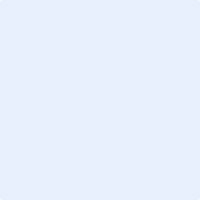 